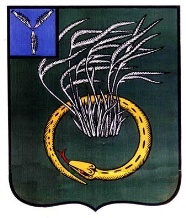 АДМИНИСТРАЦИЯПЕРЕЛЮБСКОГО МУНИЦИПАЛЬНОГО  РАЙОНАСАРАТОВСКОЙ ОБЛАСТИП  О  С  Т  А  Н  О  В  Л  Е  Н  И  ЕО внесении изменений в постановление администрации Перелюбского муниципального района №86 от 12.02.2018 годаВ целях обеспечения повышения оплаты труда некоторых категорий работников органов местного самоуправления и муниципальных учреждений, расположенных на территории Перелюбского муниципального района и получающих заработную плату из бюджета Перелюбского муниципального района, руководствуясь Уставом Перелюбского муниципального района администрация Перелюбского муниципального района ПОСТАНОВЛЯЕТ:1. Внести в постановление администрации Перелюбского муниципального района  Саратовской области №86 от 12.02.2018 года «Об утверждении муниципальной программы «Совершенствование системы оплаты труда в органах местного самоуправления и муниципальных учреждениях Перелюбского муниципального района на 2018 год»» следующие изменения:приложение «Муниципальная программа «Совершенствование системы оплаты труда в органах местного самоуправления и муниципальных учреждениях Перелюбского муниципального района на 2018 год» к постановлению  изложить в новой редакции, согласно приложения.  2. Опубликовать настоящее постановление, разместив на официальном сайте Перелюбского муниципального района в информационно-коммуникационной сети Интернет.Глава муниципального района                                                            Г.В. МотинПриложение к постановлению                                                                    Администрации Перелюбского муниципального района                                                                     №308  от 28 июня 2018 годаМуниципальная программа«Совершенствование системы оплаты труда в органах местного самоуправления и муниципальных учреждениях Перелюбского муниципального района на 2018 год»Паспорт муниципальной программыОбщие положенияОснованиями для разработки муниципальной программы «Совершенствование системы оплаты труда в органах местного самоуправления и муниципальных учреждениях Перелюбского муниципального района на 2018 год» (далее - Программа) являются:Федеральный закон от 19 июня 2000 года № 82-ФЗ «О минимальном размере оплаты труда» (в редакции от 28 декабря 2017 № 421-ФЗ); Постановление Правительства Саратовской области от 29 декабря 2017 года № 728-П «О мерах по повышению оплаты труда отдельных категорий работников областных государственных учреждений»;Постановление администрации Перелюбского муниципального района Саратовской области от 29 декабря 2017 года №608 «О мерах по повышению оплаты труда отдельных категорий работников муниципальных учреждений».2. Цели, задачи и сроки реализации программыЦели программы:обеспечение комплекса организационных, методических и контрольных мероприятий, направленных на сохранение кадрового потенциала, повышение престижности и привлекательности работы в учреждениях, обеспечение соответствия оплаты труда работников качеству оказания ими муниципальных услуг (выполнения работ).При реализации мероприятий программы требуется обеспечение следующих значений целевых показателей результативности:отношение средней заработной платы работников муниципальных учреждений (за исключением органов местного самоуправления), на которых не распространяются Указы Президента Российской Федерации, за 2018 год к фактической средней заработной плате работников муниципальных учреждений за 2017 год – не менее 4,0%;количество работников муниципальных учреждений и (или) органов местного самоуправления, заработная плата которых за полную отработку за месяц нормы рабочего времени и выполнение нормы труда (трудовых обязанностей) в 2018 году ниже минимального размера оплаты труда – 0 человек.Реализация мероприятий программы рассчитана на 2018 год.Перечень мероприятий Программы на 2018 год приведен в приложении  к Программе.3. Финансовое обеспечение реализации муниципальной программыОбщий объем финансового обеспечения программы на 2018 год составляет 6859,1  тыс. руб.; из них: муниципальный бюджет - 343,0 тыс. руб., областной бюджет - 6516,1 тыс. руб.4. Организация управления реализацией программы и контроль за ходом ее выполненияУправление реализацией программы осуществляется администрацией Перелюбского муниципального района. В ходе реализации программы ее содержание, отдельные мероприятия в установленном порядке могут уточняться и дополняться, а объемы финансирования корректироваться с учетом утвержденных расходов бюджета Перелюбского муниципального района.Контроль за исполнением мероприятий программы осуществляется администрацией Перелюбского муниципального района.5.Оценка эффективности реализации программыОценка эффективности реализации программы производиться на основе использования системы целевых индикаторов, позволяет обеспечить мониторинг динамики результатов реализации программы за оцениваемый период с целью уточнения степени решения задач и выполнения мероприятий программы путем сравнения фактически достигнутых показателей с утвержденными на год значениями целевых индикаторов.Перечень мероприятий Программы на 2018 годот  28 июня 2018 года  №308с. ПерелюбЦели программыобеспечение  комплекса организационных, методических и контрольных мероприятий, направленных на сохранение кадрового потенциала, повышение престижности и привлекательности работы в муниципальных учреждениях, обеспечение соответствия оплаты труда работников качеству оказания ими муниципальных услуг (выполнения работ)Задачи программы- повышение оплаты труда с 1 января 2018 года работников муниципальных учреждений, на которых не распространяются Указы Президента Российской Федерации от 7 мая 2012 года № 597 «О мероприятиях по реализации государственной социальной политики», от 1 июня 2012 года № 761 «О национальной стратегии действий в интересах детей на 2012-2017 годы» и от 28 декабря 2012 года № 1688 «О некоторых мерах по реализации государственной политики в сфере защиты детей-сирот и детей, оставшихся без попечения родителей» (далее – Указы);- обеспечение с 1 января 2018 года месячной заработной платы работников муниципальных учреждений и (или) органов местного самоуправления, полностью отработавших за этот период норму рабочего времени и выполнивших нормы труда (трудовые обязанности), в размере не ниже установленного минимального размера оплаты труда.Заказчик программыадминистрация Перелюбского муниципального районаРазработчик программыадминистрация Перелюбского муниципального районаКоординатор программыПервый заместитель главы администрации Перелюбского муниципального района  Соисполнители программы- администрация Перелюбского муниципального района Саратовской области;- муниципальное учреждение «Эксплуатация и обслуживание зданий, автотранспорта»  Перелюбского муниципального района Саратовской области;- муниципальное казенное учреждение "Централизованная бухгалтерия администрации Перелюбского муниципального района Саратовской области ";- Управление образованием администрации Перелюбского муниципального района Саратовской области;- муниципальное казенное учреждение "Централизованная бухгалтерия управления образованием администрации Перелюбского муниципального района Саратовской области ";- муниципальное учреждение "Методическо-хозяйственный центр управления образованием администрации Перелюбского муниципального района Саратовской области";- муниципальные бюджетные учреждения образования Перелюбского муниципального района  Саратовской области;- Отдел культуры администрации Перелюбского муниципального района  Саратовской области;- муниципальное учреждение "Административно-хозяйственный отдел учреждений культуры администрации Перелюбского муниципального района Саратовской области ";- муниципальное казенное учреждение "Централизованная бухгалтерия отдела культуры администрации Перелюбского муниципального района Саратовской области ";- муниципальные бюджетные учреждения культуры Перелюбского муниципального района  Саратовской области.Сроки и этапы реализации программы2018 годФинансовое обеспечение программы Всего по муниципальной программе: 6859,1 тыс. руб., в т.ч.:местный бюджет: 343,0 тыс. руб.,областной бюджет: 6516,1 тыс. руб. Ожидаемые конечные результаты реализации программыв ходе реализации программы предполагается  достичь следующих результатов:повышение престижности и привлекательности профессий работников муниципальных учреждений, на которых не распространяются Указы, участвующих в оказании муниципальных услуг (выполнении работ);повышение уровня квалификации работников, участвующих в оказании муниципальных услуг (выполнении работ);повышение качества оказания муниципальных услуг (выполнения работ)№п/пЦель, задачи, основные мероприятияСрок выполнения Источник финансированияОбъемы финансирования,  тыс. руб.Исполнители, перечень организаций, участвующих в реализации основных мероприятий1.Повышение с 1 января 2018 года оплаты труда  работников муниципальных учреждений, на которых не распространяются Указы Президента Российской Федерации от 7 мая 2012 года № 597 «О мероприятиях по реализации государственной социальной политики», от 1 июня 2012 года № 761 «О национальной стратегии действий в интересах детей на 2012-2017 годы» и от 28 декабря 2012 года № 1688 «О некоторых мерах по реализации государственной политики в сфере защиты детей-сирот и детей, оставшихся без попечения родителей» (далее – Указы);Обеспечение с 1 января 2018 года месячной заработной платы работников муниципальных учреждений и (или) органов местного самоуправления, полностью отработавших за этот период норму рабочего времени и выполнивших нормы труда (трудовые обязанности), в размере не ниже установленного минимального размера оплаты труда.2018 годмуниципальный бюджет343,0- администрация Перелюбского муниципального района Саратовской области;- муниципальное учреждение «Эксплуатация и обслуживание зданий, автотранспорта»  Перелюбского муниципального района Саратовской области;- муниципальное казенное учреждение "Централизованная бухгалтерия администрации Перелюбского муниципального района Саратовской области ";- Управление образованием администрации Перелюбского муниципального района Саратовской области;- муниципальное казенное учреждение "Централизованная бухгалтерия управления образованием администрации Перелюбского муниципального района Саратовской области ";- муниципальное учреждение "Методическо-хозяйственный центр управления образованием администрации Перелюбского муниципального района Саратовской области";- муниципальные бюджетные учреждения образования Перелюбского муниципального района  Саратовской области;- Отдел культуры администрации Перелюбского муниципального района  Саратовской области;- муниципальное учреждение "Административно-хозяйственный отдел учреждений культуры администрации Перелюбского муниципального района Саратовской области ";- муниципальное казенное учреждение "Централизованная бухгалтерия отдела культуры администрации Перелюбского муниципального района Саратовской области ";- муниципальные бюджетные учреждения культуры Перелюбского муниципального района  Саратовской области.1.Повышение с 1 января 2018 года оплаты труда  работников муниципальных учреждений, на которых не распространяются Указы Президента Российской Федерации от 7 мая 2012 года № 597 «О мероприятиях по реализации государственной социальной политики», от 1 июня 2012 года № 761 «О национальной стратегии действий в интересах детей на 2012-2017 годы» и от 28 декабря 2012 года № 1688 «О некоторых мерах по реализации государственной политики в сфере защиты детей-сирот и детей, оставшихся без попечения родителей» (далее – Указы);Обеспечение с 1 января 2018 года месячной заработной платы работников муниципальных учреждений и (или) органов местного самоуправления, полностью отработавших за этот период норму рабочего времени и выполнивших нормы труда (трудовые обязанности), в размере не ниже установленного минимального размера оплаты труда.2018 годобластной бюджет6516,1- администрация Перелюбского муниципального района Саратовской области;- муниципальное учреждение «Эксплуатация и обслуживание зданий, автотранспорта»  Перелюбского муниципального района Саратовской области;- муниципальное казенное учреждение "Централизованная бухгалтерия администрации Перелюбского муниципального района Саратовской области ";- Управление образованием администрации Перелюбского муниципального района Саратовской области;- муниципальное казенное учреждение "Централизованная бухгалтерия управления образованием администрации Перелюбского муниципального района Саратовской области ";- муниципальное учреждение "Методическо-хозяйственный центр управления образованием администрации Перелюбского муниципального района Саратовской области";- муниципальные бюджетные учреждения образования Перелюбского муниципального района  Саратовской области;- Отдел культуры администрации Перелюбского муниципального района  Саратовской области;- муниципальное учреждение "Административно-хозяйственный отдел учреждений культуры администрации Перелюбского муниципального района Саратовской области ";- муниципальное казенное учреждение "Централизованная бухгалтерия отдела культуры администрации Перелюбского муниципального района Саратовской области ";- муниципальные бюджетные учреждения культуры Перелюбского муниципального района  Саратовской области.